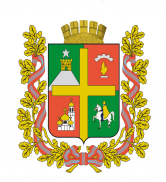 П О С Т А Н О В Л Е Н И Е
АДМИНИСТРАЦИИ ГОРОДА СТАВРОПОЛЯ
СТАВРОПОЛЬСКОГО КРАЯ22.12.2023                   г. Ставрополь                  № 2774 Об организации и проведении приема предложений о включении общественной территории в перечень общественных территорий, подлежащих благоустройству в 2025 году на территории города СтаврополяВ соответствии с постановлением администрации города Ставрополя от 28.12.2017 № 2464 «Об утверждении Порядка организации и проведения голосования по отбору общественных территорий, подлежащих благоустройству»ПОСТАНОВЛЯЮ:1. Организовать и провести прием предложений о включении общественной территории в перечень общественных территорий, подлежащих благоустройству в 2025 году (далее – Предложения).2. Определить местами приема Предложений:комитет городского хозяйства администрации города Ставрополя (далее – Комитет) по адресу: город Ставрополь, улица Дзержинского, 116В/1, по форме, утвержденной постановлением администрации города Ставрополя от 28.12.2017 № 2464 «Об утверждении Порядка организации и проведения голосования по отбору общественных территорий, подлежащих благоустройству»;официальный сайт администрации города Ставрополя в информационно-телекоммуникационной сети «Интернет».3. Определить срок приема Предложений с 22 декабря 2023 года                        по 25 января 2024 года включительно.4. Настоящее постановление вступает в силу со дня его подписания.5. Опубликовать настоящее постановление в газете «Вечерний Ставрополь» и разместить на официальном сайте администрации                     города Ставрополя в информационно-телекоммуникационной сети «Интернет».6. Контроль исполнения настоящего постановления возложить на первого заместителя главы администрации города Ставрополя                       Семёнова Д.Ю.Глава города Ставрополя				                      И.И. Ульянченко